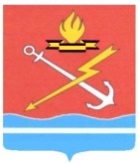 СОВЕТ ДЕПУТАТОВМУНИЦИПАЛЬНОГО ОБРАЗОВАНИЯ «КИРОВСК»КИРОВСКОГО МУНИЦИПАЛЬНОГО РАЙОНА ЛЕНИНГРАДСКОЙ ОБЛАСТИР Е Ш Е Н И Е О внесении изменений в решение совета депутатов муниципального образования «Кировск» Кировского муниципального района Ленинградской области от 18.06.2019  № 18 «О безвозмездной передаче недвижимого имущества в собственность  Ленинградской области»          Руководствуясь федеральным законом от 06.10.2003  № 131-ФЗ «Об общих принципах организации местного самоуправления в Российской Федерации», ст. 35 Устава  муниципального образования «Кировск» Кировского муниципального района Ленинградской   области, принятым решением совета депутатов муниципального образования «Кировск» Кировского муниципального района Ленинградской   области от 22   ноября   2012   года   № 83 (с изменениями от 24 марта 2018 года № 18), и в соответствии с постановлением Правительства Российской Федерации от 13 июня 2006 года № 374 «О перечнях документов, необходимых для принятия решения о передаче имущества из федеральной собственности в собственность субъекта Российской Федерации или муниципальную собственность, из собственности субъекта Российской Федерации в федеральную собственность или муниципальную собственность, из муниципальной собственности в федеральную собственность или собственность субъекта Российской»,  р е ш и л:Внести изменения  в приложение к решению совета депутатов муниципального образования «Кировск» Кировского муниципального района Ленинградской области от 18.06.2019  № 18 «О безвозмездной передаче недвижимого имущества в собственность  Ленинградской области»,  изложив указанное приложение в новой редакции согласно приложению к настоящему решению. Решение вступает в силу со  дня его принятия.Глава муниципального образования                                           С.И. ВорожцоваРазослано: в дело, Кировская городская прокуратура, отдел управления муниципальным имуществом -3